В Художественный совет СФРТ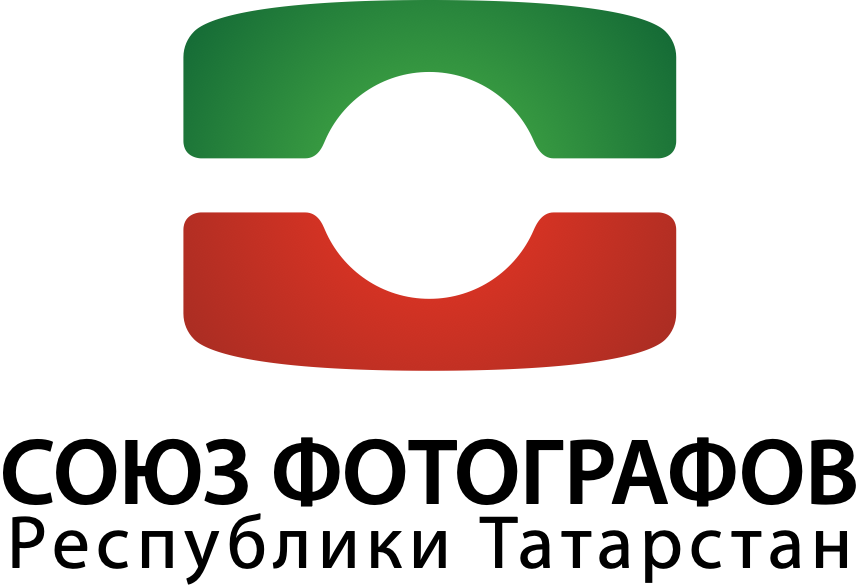 ЗАЯВЛЕНИЕ
о приеме в члены Региональной общественной организации
«Союз фотографов Республики Татарстан»Прошу принять меня в члены
РОО «Союз фотографов Республики Татарстан».
С Уставом ознакомлен, обязуюсь выполнять.О себе сообщаю следующие сведения:ФИО *:Дата рождения *:Почтовый адрес *:Телефон *:		E-mail *:Сайт:		ВКонтакте:Образование, спец. по образованию:
Учебное заведение:
	Место работы:Должность:О себе:Почетные звания/достижения:Членство в других творческих Союзах: Фотоработы:	
	(ссылки на публикации, участие в выставках)Направление деятельности Союза, в котором я готов/а принимать участие:	Даю согласие на обработку моих персональных данных.	Дата заполнения: ________________	Подпись: _______________________